CITY OF WILDOMAR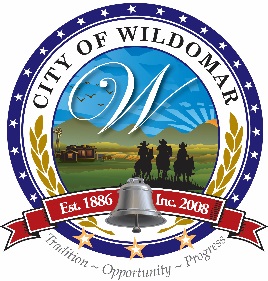 NOTICE OF EXEMPTIONTO BE SENT TO:					LEAD AGENCY CONTACT:________________________________________	_______________________________Abdu Lachgar, Associate Planner				Date County of Riverside County Clerk2724 Gateway Dr.Riverside, CA 92507 County of Riverside County Clerk2724 Gateway Dr.Riverside, CA 92507 County of Riverside County Clerk2724 Gateway Dr.Riverside, CA 92507 City of Wildomar23873 Clinton Keith Road, Suite 201Wildomar, CA 92595951-677-7751, Ext. 213Contact Person:  Abdu Lachgar, Associate PlannerOffice of Planning and Research P.O. Box 3044 Sacramento, CA 95812-3044Office of Planning and Research P.O. Box 3044 Sacramento, CA 95812-3044Office of Planning and Research P.O. Box 3044 Sacramento, CA 95812-3044City of Wildomar23873 Clinton Keith Road, Suite 201Wildomar, CA 92595951-677-7751, Ext. 213Contact Person:  Abdu Lachgar, Associate PlannerPROJECT CASE NO:PROJECT CASE NO:PROJECT CASE NO:PROJECT CASE NO:Variance No. 21-0118Variance No. 21-0118Variance No. 21-0118Variance No. 21-0118PROJECT APPLICANT/SPONSOR:PROJECT APPLICANT/SPONSOR:PROJECT APPLICANT/SPONSOR:PROJECT APPLICANT/SPONSOR:Mr. Frank MarronMr. Frank MarronMr. Frank MarronMr. Frank MarronPROJECT LOCATION:PROJECT LOCATION:PROJECT LOCATION:PROJECT LOCATION:APN: 361-237-005 & -006, and a portion of 361-237-012APN: 361-237-005 & -006, and a portion of 361-237-012APN: 361-237-005 & -006, and a portion of 361-237-012APN: 361-237-005 & -006, and a portion of 361-237-012APN(s):APN(s):APN(s):APN(s):361-237-005 & -006, and a portion of 361-237-012361-237-005 & -006, and a portion of 361-237-012361-237-005 & -006, and a portion of 361-237-012361-237-005 & -006, and a portion of 361-237-012PROJECT DESCRIPTION:PROJECT DESCRIPTION:PROJECT DESCRIPTION:PROJECT DESCRIPTION:A proposed variance from the minimum R-R zone lot size requirement of 21,780 square feet to allow a 16,200 square-foot (.37 acres) parcel as part of a 3-parcel, Parcel Merger request for a site located at Leicester Street, west of Edward Avenue, East of Elizabeth Avenue (APN: 361-237-005 & -006, and a portion of 361-237-012).A proposed variance from the minimum R-R zone lot size requirement of 21,780 square feet to allow a 16,200 square-foot (.37 acres) parcel as part of a 3-parcel, Parcel Merger request for a site located at Leicester Street, west of Edward Avenue, East of Elizabeth Avenue (APN: 361-237-005 & -006, and a portion of 361-237-012).A proposed variance from the minimum R-R zone lot size requirement of 21,780 square feet to allow a 16,200 square-foot (.37 acres) parcel as part of a 3-parcel, Parcel Merger request for a site located at Leicester Street, west of Edward Avenue, East of Elizabeth Avenue (APN: 361-237-005 & -006, and a portion of 361-237-012).A proposed variance from the minimum R-R zone lot size requirement of 21,780 square feet to allow a 16,200 square-foot (.37 acres) parcel as part of a 3-parcel, Parcel Merger request for a site located at Leicester Street, west of Edward Avenue, East of Elizabeth Avenue (APN: 361-237-005 & -006, and a portion of 361-237-012).This is to advise that the Planning Commission of the City of Wildomar as Lead Agency, on November 17, 2021 approved the above described Variance project and determined it to be exempt from further environmental review requirements contained in the California Environmental Quality Act (CEQA) of 1970, and as further defined in the State Guidelines for the implementation of CEQA, as subsequently amended. EXEMPTION STATUS:This is to advise that the Planning Commission of the City of Wildomar as Lead Agency, on November 17, 2021 approved the above described Variance project and determined it to be exempt from further environmental review requirements contained in the California Environmental Quality Act (CEQA) of 1970, and as further defined in the State Guidelines for the implementation of CEQA, as subsequently amended. EXEMPTION STATUS:This is to advise that the Planning Commission of the City of Wildomar as Lead Agency, on November 17, 2021 approved the above described Variance project and determined it to be exempt from further environmental review requirements contained in the California Environmental Quality Act (CEQA) of 1970, and as further defined in the State Guidelines for the implementation of CEQA, as subsequently amended. EXEMPTION STATUS:This is to advise that the Planning Commission of the City of Wildomar as Lead Agency, on November 17, 2021 approved the above described Variance project and determined it to be exempt from further environmental review requirements contained in the California Environmental Quality Act (CEQA) of 1970, and as further defined in the State Guidelines for the implementation of CEQA, as subsequently amended. EXEMPTION STATUS:This is to advise that the Planning Commission of the City of Wildomar as Lead Agency, on November 17, 2021 approved the above described Variance project and determined it to be exempt from further environmental review requirements contained in the California Environmental Quality Act (CEQA) of 1970, and as further defined in the State Guidelines for the implementation of CEQA, as subsequently amended. EXEMPTION STATUS:This is to advise that the Planning Commission of the City of Wildomar as Lead Agency, on November 17, 2021 approved the above described Variance project and determined it to be exempt from further environmental review requirements contained in the California Environmental Quality Act (CEQA) of 1970, and as further defined in the State Guidelines for the implementation of CEQA, as subsequently amended. EXEMPTION STATUS:This is to advise that the Planning Commission of the City of Wildomar as Lead Agency, on November 17, 2021 approved the above described Variance project and determined it to be exempt from further environmental review requirements contained in the California Environmental Quality Act (CEQA) of 1970, and as further defined in the State Guidelines for the implementation of CEQA, as subsequently amended. EXEMPTION STATUS:This is to advise that the Planning Commission of the City of Wildomar as Lead Agency, on November 17, 2021 approved the above described Variance project and determined it to be exempt from further environmental review requirements contained in the California Environmental Quality Act (CEQA) of 1970, and as further defined in the State Guidelines for the implementation of CEQA, as subsequently amended. EXEMPTION STATUS:-Ministerial (Sec. 21080(b)(1); Sec. 15268)Ministerial (Sec. 21080(b)(1); Sec. 15268)Ministerial (Sec. 21080(b)(1); Sec. 15268)Ministerial (Sec. 21080(b)(1); Sec. 15268)Ministerial (Sec. 21080(b)(1); Sec. 15268)Ministerial (Sec. 21080(b)(1); Sec. 15268)Ministerial (Sec. 21080(b)(1); Sec. 15268)-Declared Emergency (Sec. 21080(b)(3); Sec. 15269(a))Declared Emergency (Sec. 21080(b)(3); Sec. 15269(a))Declared Emergency (Sec. 21080(b)(3); Sec. 15269(a))Declared Emergency (Sec. 21080(b)(3); Sec. 15269(a))Declared Emergency (Sec. 21080(b)(3); Sec. 15269(a))Declared Emergency (Sec. 21080(b)(3); Sec. 15269(a))Declared Emergency (Sec. 21080(b)(3); Sec. 15269(a))-Statutory Exemption Statutory Exemption General Rule / Categorical Exemption General Rule / Categorical Exemption 15305(a) (Class 5 – Minor Alterations in Land Use Limitations)15305(a) (Class 5 – Minor Alterations in Land Use Limitations)15305(a) (Class 5 – Minor Alterations in Land Use Limitations)15305(a) (Class 5 – Minor Alterations in Land Use Limitations)15305(a) (Class 5 – Minor Alterations in Land Use Limitations)-Other:Other:(Sec. .(Sec. .(Sec. .(Sec. .(Sec. .REASONS TO SUPPORT EXEMPTION FINDINGS:  In accordance with the requirements of the California Environmental Quality Act (Public Resources Code § 21000, et seq. (“CEQA”)), a review of the potential environmental impacts was conducted by the Planning Department for Variance No. 21-0118. Based on this review, the Planning Department has determined that the adoption of the proposed lot size variance has no potential to impact the environment. Therefore, Variance No. 21-0118 meets the criteria to be exempt from CEQA pursuant to Section 15305(a), which states that CEQA exempts minor alterations in land use limitations, including set back and lot size variances, which do not result in any changes in land use or density. Given this factor, Variance No. 21-0118 meets the criteria for a Categorical Exemption pursuant to Section 15305(a) of CEQA. REASONS TO SUPPORT EXEMPTION FINDINGS:  In accordance with the requirements of the California Environmental Quality Act (Public Resources Code § 21000, et seq. (“CEQA”)), a review of the potential environmental impacts was conducted by the Planning Department for Variance No. 21-0118. Based on this review, the Planning Department has determined that the adoption of the proposed lot size variance has no potential to impact the environment. Therefore, Variance No. 21-0118 meets the criteria to be exempt from CEQA pursuant to Section 15305(a), which states that CEQA exempts minor alterations in land use limitations, including set back and lot size variances, which do not result in any changes in land use or density. Given this factor, Variance No. 21-0118 meets the criteria for a Categorical Exemption pursuant to Section 15305(a) of CEQA. REASONS TO SUPPORT EXEMPTION FINDINGS:  In accordance with the requirements of the California Environmental Quality Act (Public Resources Code § 21000, et seq. (“CEQA”)), a review of the potential environmental impacts was conducted by the Planning Department for Variance No. 21-0118. Based on this review, the Planning Department has determined that the adoption of the proposed lot size variance has no potential to impact the environment. Therefore, Variance No. 21-0118 meets the criteria to be exempt from CEQA pursuant to Section 15305(a), which states that CEQA exempts minor alterations in land use limitations, including set back and lot size variances, which do not result in any changes in land use or density. Given this factor, Variance No. 21-0118 meets the criteria for a Categorical Exemption pursuant to Section 15305(a) of CEQA. REASONS TO SUPPORT EXEMPTION FINDINGS:  In accordance with the requirements of the California Environmental Quality Act (Public Resources Code § 21000, et seq. (“CEQA”)), a review of the potential environmental impacts was conducted by the Planning Department for Variance No. 21-0118. Based on this review, the Planning Department has determined that the adoption of the proposed lot size variance has no potential to impact the environment. Therefore, Variance No. 21-0118 meets the criteria to be exempt from CEQA pursuant to Section 15305(a), which states that CEQA exempts minor alterations in land use limitations, including set back and lot size variances, which do not result in any changes in land use or density. Given this factor, Variance No. 21-0118 meets the criteria for a Categorical Exemption pursuant to Section 15305(a) of CEQA. REASONS TO SUPPORT EXEMPTION FINDINGS:  In accordance with the requirements of the California Environmental Quality Act (Public Resources Code § 21000, et seq. (“CEQA”)), a review of the potential environmental impacts was conducted by the Planning Department for Variance No. 21-0118. Based on this review, the Planning Department has determined that the adoption of the proposed lot size variance has no potential to impact the environment. Therefore, Variance No. 21-0118 meets the criteria to be exempt from CEQA pursuant to Section 15305(a), which states that CEQA exempts minor alterations in land use limitations, including set back and lot size variances, which do not result in any changes in land use or density. Given this factor, Variance No. 21-0118 meets the criteria for a Categorical Exemption pursuant to Section 15305(a) of CEQA. REASONS TO SUPPORT EXEMPTION FINDINGS:  In accordance with the requirements of the California Environmental Quality Act (Public Resources Code § 21000, et seq. (“CEQA”)), a review of the potential environmental impacts was conducted by the Planning Department for Variance No. 21-0118. Based on this review, the Planning Department has determined that the adoption of the proposed lot size variance has no potential to impact the environment. Therefore, Variance No. 21-0118 meets the criteria to be exempt from CEQA pursuant to Section 15305(a), which states that CEQA exempts minor alterations in land use limitations, including set back and lot size variances, which do not result in any changes in land use or density. Given this factor, Variance No. 21-0118 meets the criteria for a Categorical Exemption pursuant to Section 15305(a) of CEQA. REASONS TO SUPPORT EXEMPTION FINDINGS:  In accordance with the requirements of the California Environmental Quality Act (Public Resources Code § 21000, et seq. (“CEQA”)), a review of the potential environmental impacts was conducted by the Planning Department for Variance No. 21-0118. Based on this review, the Planning Department has determined that the adoption of the proposed lot size variance has no potential to impact the environment. Therefore, Variance No. 21-0118 meets the criteria to be exempt from CEQA pursuant to Section 15305(a), which states that CEQA exempts minor alterations in land use limitations, including set back and lot size variances, which do not result in any changes in land use or density. Given this factor, Variance No. 21-0118 meets the criteria for a Categorical Exemption pursuant to Section 15305(a) of CEQA. REASONS TO SUPPORT EXEMPTION FINDINGS:  In accordance with the requirements of the California Environmental Quality Act (Public Resources Code § 21000, et seq. (“CEQA”)), a review of the potential environmental impacts was conducted by the Planning Department for Variance No. 21-0118. Based on this review, the Planning Department has determined that the adoption of the proposed lot size variance has no potential to impact the environment. Therefore, Variance No. 21-0118 meets the criteria to be exempt from CEQA pursuant to Section 15305(a), which states that CEQA exempts minor alterations in land use limitations, including set back and lot size variances, which do not result in any changes in land use or density. Given this factor, Variance No. 21-0118 meets the criteria for a Categorical Exemption pursuant to Section 15305(a) of CEQA. LEAD AGENCY CONTACT: Abdu Lachgar, AICPLEAD AGENCY CONTACT: Abdu Lachgar, AICPLEAD AGENCY CONTACT: Abdu Lachgar, AICPLEAD AGENCY CONTACT: Abdu Lachgar, AICPLEAD AGENCY CONTACT: Abdu Lachgar, AICPLEAD AGENCY CONTACT: Abdu Lachgar, AICPLEAD AGENCY CONTACT: Abdu Lachgar, AICPPHONE NUMBER: (951) 677-7751, Ext. 203